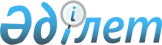 Вопросы передачи отдельного имущества Республиканской гвардии Республики КазахстанПостановление Правительства Республики Казахстан от 20 мая 2002 года N 540

      Правительство Республики Казахстан постановляет: 

      1. Республиканской гвардии Республики Казахстан (по согласованию) в установленном законодательством порядке на безвозмездной основе передать Министерству внутренних дел Республики Казахстан сверхштатную технику для внутренних войск согласно приложению. 

      2. Министерству внутренних дел Республики Казахстан в установленном порядке: 

      1) принять на баланс передаваемую технику; 

      2) осуществить вывоз техники с мест хранения за счет средств, предусмотренных республиканским бюджетом на содержание внутренних войск Министерства внутренних дел Республики Казахстан на 2002 год. 

      3. Настоящее постановление вступает в силу со дня подписания. 

 

     Премьер-Министр  Республики Казахстан

                                                  Приложение                                        к постановлению Правительства                                             Республики Казахстан                                                 от 20 мая 2002 года N 540___________________________________________________________________________N  !     Марка      !  Гос.  !    N шасси   !   N двигателя   ! Категорияп/п !     машины     !  номер !              !                 !___________________________________________________________________________1        БТР-80        163       Ш04ЛТ6717       760777            32        БТР-80        146       Ж07ЛТ6873       641159            3   3        БТР-80        148       Т04ЛТ1490       386409            34        БТР-80        114       Ж10ЛТ0645       652721            35        БТР-80        128       Ж10ЛТ0648       995290            36        БТР-80        136       Ш02ЛТ0225     без двигателя       47        БТР-80        000       Ж10ЛТ0656       672583            48        БТР-80        179       Ж08ЛТ7615       641160            39        БТР-80        140       ЖОЗЛТ7579       045985            3 10        БТР-80        139       Ш02ЛТ0207       629689            311        БТР-80        110       Ж10ЛТ0647     без двигателя       412        БТР-80        152       Ш04ЛТ6728       754479            313        БТР-80        Б/Н       Ш02ЛТ0202     без двигателя       414        БТР-80        121       Ж07ЛТ6868     без двигателя       415        БТР-80        144       Т04ЛТ1473     без двигателя       416        ГАЗ-66      Z043RU       0611193         20185            317        ГАЗ-66      A056RU       0594272        186183            3      18        ГАЗ-66      А057RU       0208448       2076779            319        ГАЗ-66      А058RU       0039939       1159559            3     20        ГАЗ-66      А066RU        625705        116132            321       ЗИЛ-131      А038RU        697407        665621            322       ЗИЛ-131      А039RU       0868711        470938            3     23       ЗИЛ-131      А040RU        796871        128369            3     24       ЗИЛ-131      А041RU        366443        898050            3___________________________________________________________________________(Специалисты: Склярова И.В.,              Умбетова А.М.)     
					© 2012. РГП на ПХВ «Институт законодательства и правовой информации Республики Казахстан» Министерства юстиции Республики Казахстан
				